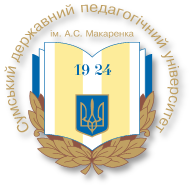 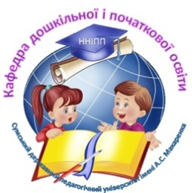 Міністерство освіти і науки України Сумський державний педагогічний університет імені А.С. МакаренкаДепартамент освіти і науки Сумської обласної державної адміністраціїУправління освіти і науки Сумської міської радиСумський обласний інститут післядипломної педагогічної освітиКиївський університет імені Бориса ГрінченкаГлухівський національний педагогічний університет імені Олександра ДовженкаЦентральноукраїнський державний педагогічний університет імені Володимира ВинниченкаУманський державний педагогічний університет імені Павла ТичиниПівденноукраїнський національного педагогічного університету імені К.Д. УшинськогоПолтавський національний педагогічний університет імені В. Г. КороленкаХарківський національний педагогічний університет імені Г.С. СковородиУкраїнська інженерно-педагогічна академіяЛебединський педагогічний коледж імені А.С. МакаренкаПутивльський педагогічний коледж імені С.В. РуднєваІНФОРМАЦІЙНИЙ ЛИСТ-ЗАПРОШЕННЯдо20-ї річниці  Навчально-наукового інституту педагогіки і психології та кафедри дошкільної і початкової освітиСумського державного педагогічного університету імені А. С. МакаренкаШановні студенти, магістранти та молоді науковці!Запрошуємо Вас взяти участь у IVВсеукраїнській науково-практичній конференції«Дошкільна і початкова освіта: реалії та перспективи»,яка відбудеться 28 квітня 2021 року на базі Навчально-наукового інституту педагогіки і психології Сумського державного педагогічного університету імені А.С. МакаренкаОрієнтовні тематичні напрями роботи конференції:актуальні проблеми дошкільної та початкової освіти;теоретичні та методичні засади підготовки дітей до школи;наступність і перспективність навчально-виховної роботи в закладі дошкільної освіти і закладі загальної середньої освіти;проблеми підготовки майбутніх фахівців дошкільної і початкової освіти у закладі вищої освіти.Загальна інформаціяПрограма конференції передбачає: пленарне засідання та роботу секцій. Форма участі – змішана. Реєстрація учасників онлайн-конференції – 28 квітня 2021 року на платформі Google Meet (посилання на зустріч https://meet.google.com/wod-eowk-dbr) з 9.40 до 10.00. Початок Пленарного засіданняо 10.00.Матеріали конференції будуть надруковані після конференції в електронному варіанті збірника. Усі учасники отримають електронний варіант сертифікату.Умови участі у конференції та публікації:термін подачі заявки з темою доповіді (обов’язково вказати назву секції) – до 10 квітня 2021 року;термін подачі матеріалів до збірника – до 15 квітня 2021 року;матеріали, що не відповідають тематиці, науковому рівню, редакційно-технічним вимогам, а також надіслані з порушенням терміну подання, розглядатися не будуть.Фінансові умови участіОрганізаційний внесок становить 100 грн., який включає витрати на оформлення сертифікатів, програми конференції, формування збірника.У випадку необхідності отримання учасником друкованого варіанту збірника матеріалів конференції, варто додати до організаційного внеску по 25 грн. за 1 сторінку (повну / неповну).Грошові перекази просимо надсилати на номер карти 5168-7574-0550-7932 на ім’я Бесаги Ірини Русланівни. На номер телефону (099)-17-95-215 підкріпити фото чеку з точними даними учасника.Реєстрація та подання статейДля участі у конференції необхідно до 15 квітня 2021 року надіслати на електронну адресу оргкомітету pochatkov@sspu.sumy.ua:статтю, оформлену відповідно до вимог;рецензію від наукового керівника на статтю.Матеріали вважаються прийнятими, якщо оргкомітет перевірить на автентичність статтю і надішле підтвердження про отримання електронних варіантів заявки, статті та копії квитанції про оплату. Назва файлу – statia+ прізвище автора латинськими літерами, наприклад, statia_PetrovДля отримання учасником друкованихматеріалів конференції, ним додається адреса Нової пошти.Студенти Сумського державного педагогічного університету імені А.С. Макаренка мають можливість подати роздрукований варіант заявки на участь, квитанцію про оплату та текст статті (роздрукований та електронний варіанти) з підписами наукового керівника і доповідача у кімн. 505-а корпусу № 4.Вимоги до оформлення статейДо друку приймаються матеріали, що відповідають вимогам і мають такі необхідні елементи: постановка проблеми у загальному вигляді та її зв’язок з важливими практичними завданнями; аналіз останніх досліджень і публікацій, в яких започаткованорозв’язання даної проблеми і на які спирається автор, виділення невирішених раніше частин загальної проблеми, яким присвячується дана стаття; формулювання цілей статті; виклад основного матеріалу дослідження з повним обґрунтуванням наукових результатів; висновки з даного дослідження і перспективи подальших розвідок у зазначеному напрямку; анотація і ключові слова українською мовою (курсив, кегль 14) подаються після назви статті.Після основного тексту статті напівжирним шрифтом посередині вказується через один пробіл Список використаних джерел (з урахуванням Національного стандарту України ДСТУ 8302:2015). Посилання на літературне джерело подається у квадратних дужках. Нумерація джерел здійснюється вручну: [2, с. 123].Джерела у списку друкуються в алфавітному порядку (до 7 джерел).За достовірність фактів, цитат, власних імен, посилань на літературні джерела та інші відомості несуть відповідальність автори публікацій.Електронний варіант тексту статті обсягом 4-5 сторінок формату А-4 для студентів та 6-7 сторінок для магістрантів (заповнення останньої сторінки не менше 75 %), набраних у редакторі MicrosoftWord у вигляді комп’ютерного файлу з розширенням *doc. Поля: ліве, праве, верхнє, нижнє – по 2 см. Шрифт тексту – TimesNewRoman, кегль – 14, абзацний відступ – 1,25, міжрядковий інтервал – 1,5; вирівнювання тексту за шириною сторінки; не виставляти примусові переноси, не накладати заборону на редагування, не архівувати.У верхньому правому куті зазначити ім’я та прізвище автора(ів), нижче – назву закладу. Назву статті друкувати ВЕЛИКИМИ ЛІТЕРАМИ напівжирним шрифтом, з вирівнюванням по центру. Робочі мови конференції – українська, англійська.Контактні телефони:(050) 142-50-90 – Пушкар Лариса Вікторівна;(099) 17-95-215 – Бесага Ірина Русланівна.(095) 554-08-95 – Гаврило Олена ІллівнаЗРАЗОК ОФОРМЛЕННЯ СТАТТІОлександр ПетровСумський державний педагогічний університетімені А.С. МакаренкаНАЗВА СТАТТІАнотація: (2-3 рядки) українською мовоюКлючові слова: (до 5) українською мовоюПостановка проблеми. Текст Аналіз останніх досліджень і публікацій. ТекстМета статті. ТекстВиклад основного матеріалу.ТекстВисновки і перспективи дослідження.ТекстСПИСОК ВИКОРИСТАНИХ ДЖЕРЕЛАнтонець М. Проблема охорони здоров’я школярів у педагогічній спадщині Василя Сухомлинського. Початкова школа. 2012. № 9. С. 10–13.Бєлєнька Г. В., Богініч О. Л., Машовець М. А. Здоров’я дитини від родини : як виховувати в сім’ї здорову дитину від народження до повноліття. К. : СПД Богданова А. М., 2006. 220 с.Загоруйко О. Я. Великий універсальний словник української мови. Харків : ТОРСІНГ ПЛЮС, 2010. 768 с.ЗАЯВКАна участь у ІVВсеукраїнській науково-практичній конференції для студентів, магістрантів та молодих науковців«Дошкільна і початкова освіта: реалії та перспективи»Прізвище ______________________________________________________Ім’я ___________________________________________________________По-батькові ____________________________________________________Місце навчання_______________________________________________________________________________________________________________________________________________________________________________Адреса_________________________________________________________Тел. (роб., дом., моб.)_____________________________________________e-mail__________________________________________________________Адреса Нової пошти_____________________________________________Планую (підкреслити)виступити з доповіддю на пленарному засіданні;виступити з доповіддю на секційному засіданні;взяти участь заочноНапрям (назва секції)_____________________________________________Тема доповіді___________________________________________________Заявка на проживання ні/так (з___по___ квітня)_____________________